                                                                         «____» _________________ 20___г.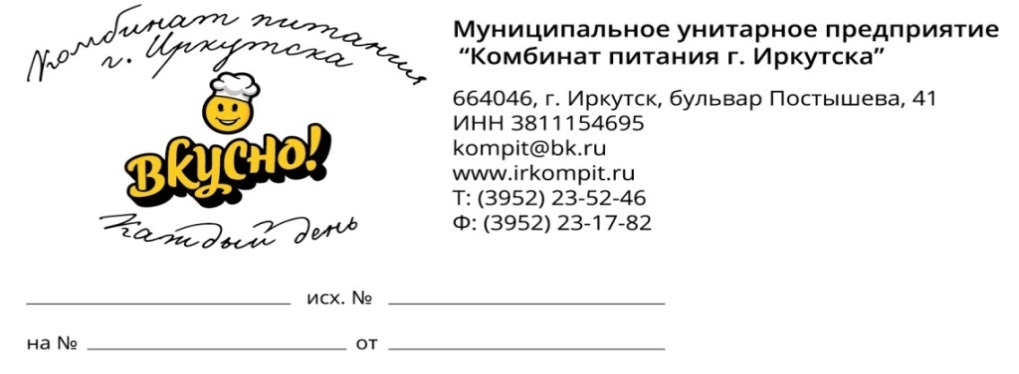                                                                           МБДОУ № ___________________МЕНЮ ЕЖЕДНЕВНОЕ (Полный цикл)День 2Возрастная категория детей ____________________________Время пребывания детей (с 12-ти часовым пребыванием)Заведующая МБДОУ (ФИО) ___________________          подпись ________________Шеф-повар (ФИО) ____________________________         подпись ________________№ сборника рецептурНаименование блюдаЯСЛИЯСЛИСАДСАД№ сборника рецептурНаименование блюдаОбъем порции блюдаЭнергетическая ценность (Ккал)Объем порции блюдаЭнергетическая ценность (Ккал)ЗАВТРАКТТК №2054Пудинг из творога с соусом шоколадным130/20184,15150/30221,11Пром. выпускБатон2562,552562,55№6, Москва 2016Масло сливочное порциями550,98550,98№416, Москва 2016Какао с молоком180104,70200115,782-Й ЗАВТРАКПром. выпускФрукты свежие в ассортименте (_____________________________)100100ОБЕД№71, Москва 2017Овощи натуральные свежие (______________)3050№62, Москва 2016Борщ с капустой и картофелем со сметаной150/1060,20180/1071,38№319, Москва 2016Птица, тушенная в соусе с овощами150258,01180309,65ТТК №2140Компот из компотной смеси15062,8218074,82Пром. выпускХлеб пшеничный2050,882050,88Пром. выпускХлеб ржаной2034,242034,24УПЛОТНЕННЫЙ ПОЛДНИК№55, Москва 2016Икра морковная3028,605046,82№266, Москва 2016Рыба, запеченная в сметанном соусе6063,428084,48№333, Москва 2016Рис припущенный110114,79130173,48№123, Москва 2007Компот из свежемороженой ягоды15053,5418064,15Пром. выпускХлеб пшеничный2050,883070,30Пром. выпускХлеб ржаной2034,243048,40Пром. выпускКондитерские изделия (пряник глазированный)40146,7040146,70 УЖИН№417, Москва 2016Молоко кипяченое15088,90180106,12Пром. выпускКондитерские изделия (мармелад)1044,001044,00Энергетическая ценность рациона питания на одного ребенка (Ккал):Энергетическая ценность рациона питания на одного ребенка (Ккал):Энергетическая ценность рациона питания на одного ребенка (Ккал):